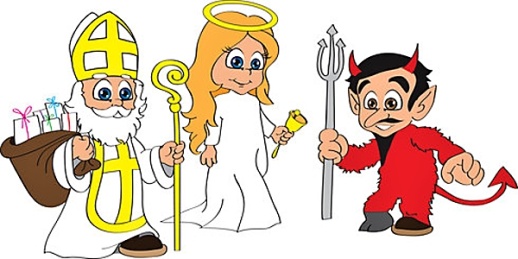 V pekle přijímají objednávky. Pozvěte si na své ratolesti hodné čerty ze Šimanova. Zavolejte a v pátek v podvečer Vaši rodinu navštíví Mikuláš se svojí družinou. V pekle přijímají objednávky. Pozvěte si na své ratolesti hodné čerty ze Šimanova. Zavolejte a v pátek v podvečer Vaši rodinu navštíví Mikuláš se svojí družinou. ----------------------------------------------------------------------------------------------------------------------------------------------------------------V pekle přijímají objednávky. Pozvěte si na své ratolesti hodné čerty ze Šimanova. Zavolejte a v pátek v podvečer Vaši rodinu navštíví Mikuláš se svojí družinou. ----------------------------------------------------------------------------------------------------------------------------------------------------------------V pekle přijímají objednávky. Pozvěte si na své ratolesti hodné čerty ze Šimanova. Zavolejte a v pátek v podvečer Vaši rodinu navštíví Mikuláš se svojí družinou. ----------------------------------------------------------------------------------------------------------------------------------------------------------------V pekle přijímají objednávky. Pozvěte si na své ratolesti hodné čerty ze Šimanova. Zavolejte a v pátek v podvečer Vaši rodinu navštíví Mikuláš se svojí družinou. ----------------------------------------------------------------------------------------------------------------------------------------------------------------V pekle přijímají objednávky. Pozvěte si na své ratolesti hodné čerty ze Šimanova. Zavolejte a v pátek v podvečer Vaši rodinu navštíví Mikuláš se svojí družinou. ----------------------------------------------------------------------------------------------------------------------------------------------------------------V pekle přijímají objednávky. Pozvěte si na své ratolesti hodné čerty ze Šimanova. Zavolejte a v pátek v podvečer Vaši rodinu navštíví Mikuláš se svojí družinou. 